Daily TimetableAll ideas are available on the nursery home learning page on the school’s website.                  PhonicsSpeaking and listening activities 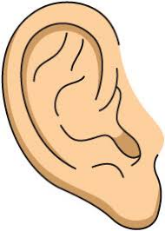 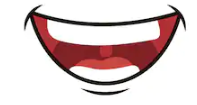 15 minutes of phonics and listening skills.Introduce and revise sounds and listening activity games such as:I spy something beginning with…Hide sound flashcards around the house, try and find it and say the sound out loud.What’s in the bag?                   Free Play 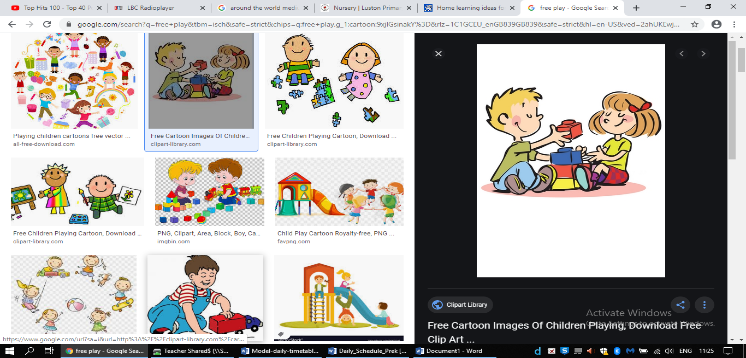 This is a time when children choose activities to promote independency and learning through play. Encourage children to be independent by helping with the washing up, cooking, setting the table.                       Maths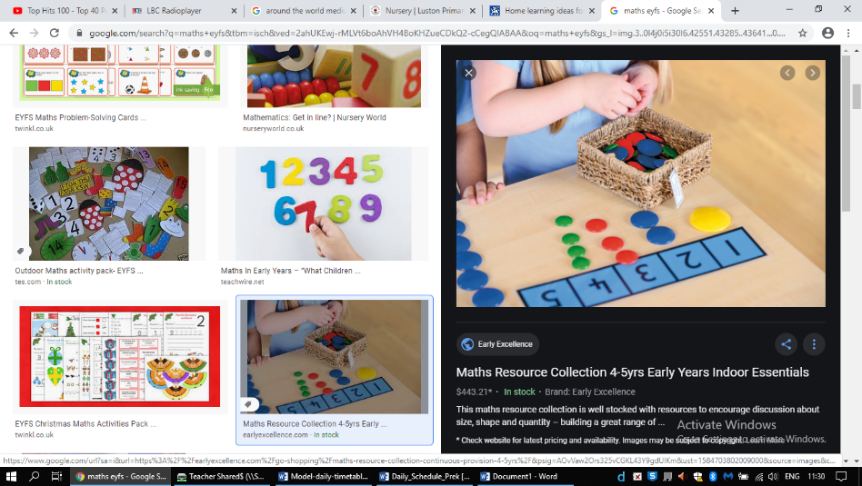 Please do pages from your maths learning sheet. You can also explore maths through cooking by measuring ingredients, and estimating quantity, counting objects and sharing.Fine and gross Motor Skills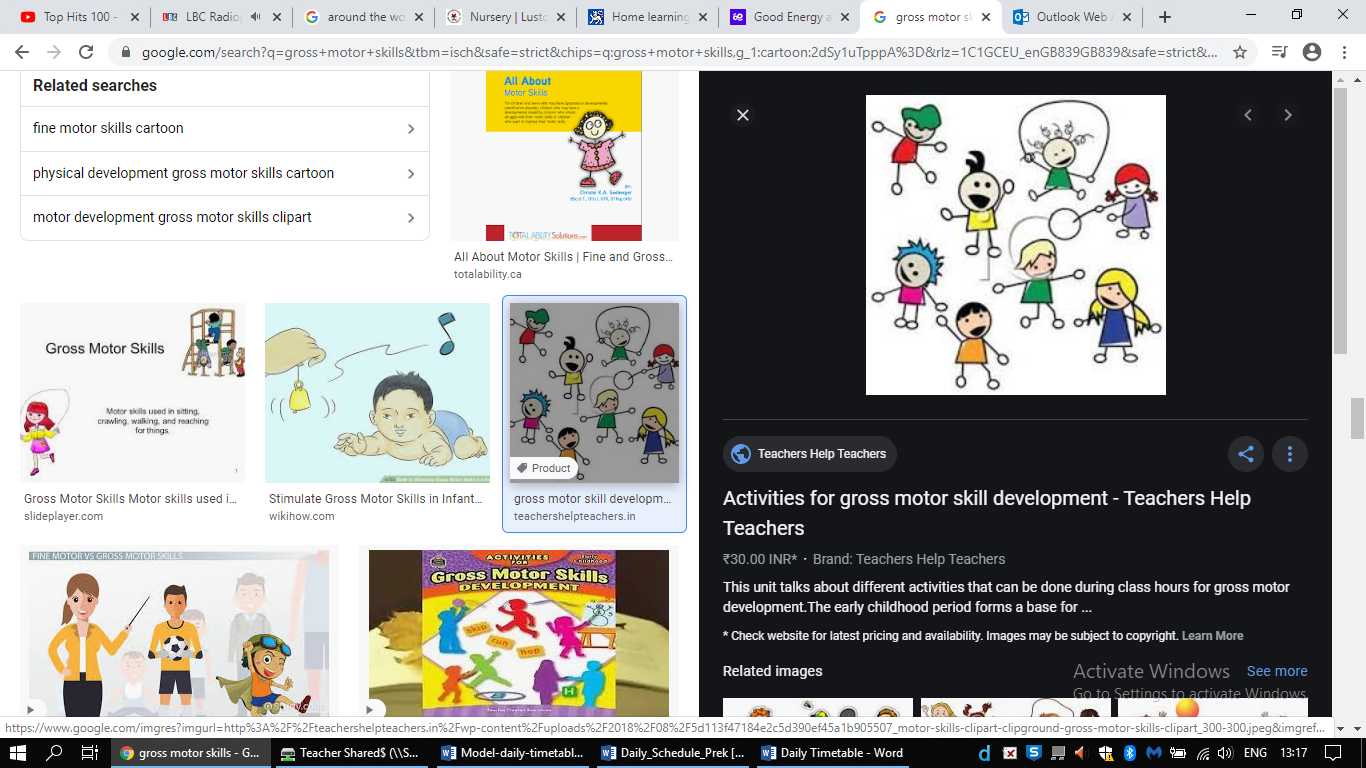 Cutting and sticking activity ColouringCatching and throwing a ballDrawingPaintingDancing Shared reading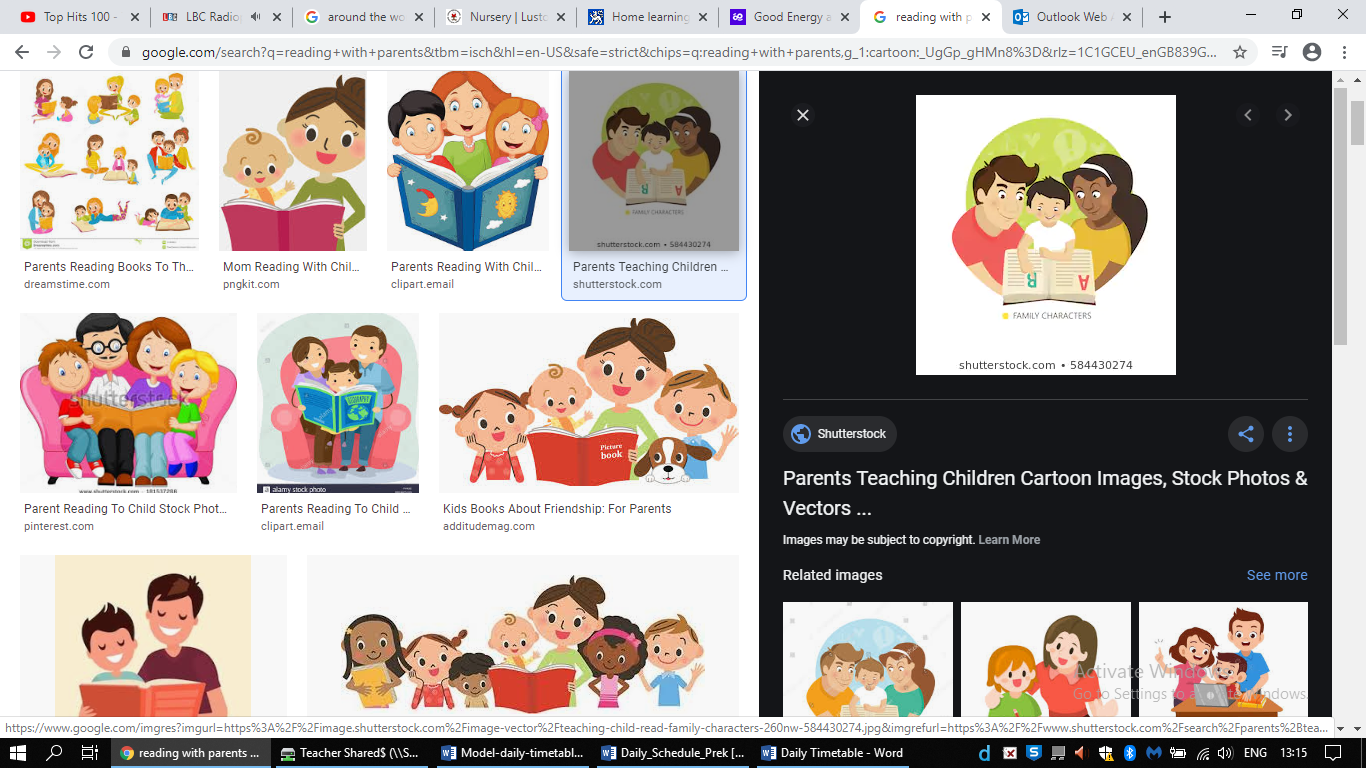 Read with an adult, talk about the pictures you see, try and predict what might happen in the stories, why not come up with your own ending?